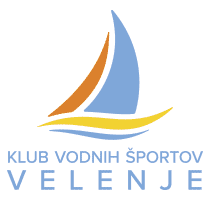     REGATNA NAVODILA ZA NOČNO REGATOPravilaRegata bo potekala po Jadralnih regatnih pravilih 2017 - 2020, PO razpisu regate in regatnih navodilih danih na sestanku krmarjev.Organizator            Organizator regate KVŠ Velenje             Organizator bo regato izvedel na Velenjskem jezeru. Razpis velja za vse jadralne razrede in SUP-e.3.        Spremembe regatnih navodilEventualne spremembe regatnih navodil bodo objavljene pred začetkom regate oziroma na sestanku krmarjev4.	Razpored 5.	StartStart bo izveden v skladu s pravilom 26. Jadrnica mora startati najkasneje v štirih minutah za tem, ko je bil zanjo dan štartni signal. Posamezen odpoklic bo dan po pravilu 29.2 (zastava »X« in en zvočni signal). Splošni odpoklic bo dan v skladu z regatnim pravilom 29.3 (zastava prvi ponavljač in dva zvočna signala). 5min           zastava F- pisk4min           zastava I,P,U ali črna –pisk1min           spust zastave I,P,U ali črne –dolgi piskStart           spust zastave F –pisk6.	Regatna progaSkica na oglasni deski bo prikazovala progo in zaporedje po katerem je treba iti mimo oznak. Regatni odbor lahko spremeni progo tudi če je ne objavi na oglasni deski.V tem primeru veljajo ustna navodila, ki jih bo RO posredoval na vodi.7.	Sistem kaznovanjaUporabljen bo sistem kaznovanja z dvema obratoma, oziroma z enim obratom za dotik boje.8.	Predpisani časJadrnice, ki ne bodo končale regate v 15 minutah po prihodu prve jadrnice iz razreda v cilj bodo dobile točke za DNF. 9.	ProtestiProtesti morajo biti napisani na obrazcih, ki so na voljo v regatni pisarni in tam tudi oddani v roku pol ure od kar je zadnja jadrnica končala zadnjo regato tistega dne. Kavcija za protest znaša €50.-. V primeru neuspešnega protesta ostane kavcija organizatorju.10.	ZaslišanjeZaslišanje bo potekalo v takem zaporedju, kot so bili protesti oddani in takoj, ko bo mogoče. Čas obravnavanja protestov bo objavljen na oglasni deski. 11.	NagradeUdeleženci prejmejo simbolične nagrade.Regatni odbor, protestni odbor            Regatni odbor in protestni odbor bosta delovala v sestavi, kot bo navedeno na oglasni deski. 13.       Štartnina            Štartnina znaša 5 eur na osebo. 14.      Odgovornost            Vsi tekmovalci tekmujejo na lastno odgovornost. Rešilni jopiči so obvezni za vse udeležence regateKVŠ VELENJE, 24. 5. 2019Petek 14.6Petek 14.619.00 Prijave20.00Sestanek krmarjev21.00Start regate